附件4报名方式报名方式一：扫描二维码报名参加场次请选择下午场（中小企业专场）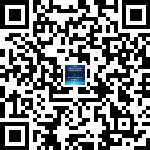 报名方式二：通过邮箱报名，请于10月24日前将报名人信息（企业信息、姓名、职务及联系方式）发送至szccpitlaw@163.com